              PRATHYUSHA ENGINEERING COLLEGE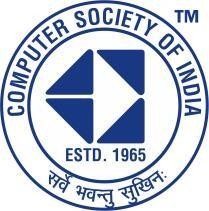 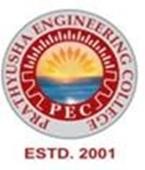 DEPARTMENT OF COMPUTER SCIENCE AND ENGINEERINGCSI MEMBERSHIP DETAILSAcademic Year: 2021-2022PRATHYUSHA ENGINEERING COLLEGE DEPARTMENT OF COMPUTER SCIENCE AND ENGINEERING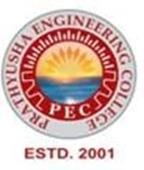 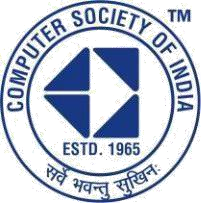 ACADEMIC YEAR 2021-2022 GUEST LECTURE/WORKSHOP/SEMINAR ORGANIZEDS. No.Reg.noStudent's NameValid till1111418104003Abinanthan28.02.20222111418104004Abinaya28.02.20223111418104005Adala Gayathri28.02.20224111418104007Alapaka Vinod28.02.20225111418104008Anasagaram Arun28.02.20226111418104009Aremreddy Sasidhar28.02.20227111418104010A Sushma Chowdry28.02.20228111418104011Balasubramaniam28.02.20229111418104015Bikki Srinivaslu28.02.202210111418104016cherukuru Sushma28.02.202211111418104017Chitti Chandrika28.02.202212111418104018Choppa Pencha Manikanta Sai28.02.202213111418104019Chunduri Vijaya Lakshmi28.02.202214111418104021Dagumati Hemanth Kuma28.02.202215111418104023Divya28.02.202216111418104024Duggisetty Rohith28.02.202217111418104025Enugula Sandeep28.02.202218111418104026Eraganaboina Lokesh28.02.202219111418104027Fahid Akthar28.02.202220111418104028Gaddam Vinay28.02.202221111418104029Gadikota Tejasri28.02.202222111418104030Gadupudi   Krishna 28.02.202223111418104031Galiboyina Akhil28.02.202224111418104034Gokul K28.02.202225111418104035Gomathi E28.02.202226111418104036Gomathi M28.02.202227111418104037Gowtham  D28.02.202228111418104038Gunavathy R28.02.202229111418104039Guru S28.02.202230111418104040Harish D28.02.202231111418104041Hemanth R28.02.202232111418104042Jino Richardson28.02.202233111418104043Kalluri Gayathri28.02.202234111418104044Karan A28.02.202235111418104045Karnati Sandeep28.02.202236111418104047Kavya S28.02.202237111418104048K Charitha28.02.202238111418104049Keerthi V28.02.202239111418104051Kilari Venkata Pravallika28.02.202240111418104052kodari PrudhviKrishna28.02.202241111418104053Kolli Rajendra28.02.202242111418104054Konanki Yugendar28.02.202243111418104055Koncha Madhuri28.02.202244111418104056Kondeti Archana28.02.202245111418104057Kosani Vinuthana28.02.202246111418104058Kurra Sai Anuhhya28.02.202247111418104060Madhumitha28.02.202248111418104061Mageshwaran28.02.202249111418104063Vinod Matla28.02.202250111418104064M Dinesh28.02.202251111418104065Mohammed  Fahad28.02.202252111418104068Nagella Deepika28.02.202253111418104070N Srujana28.02.202254111418104072Narisetty Indu Lohith28.02.202255111418104074N Hema Harshini28.02.202256111418104075Pallapu Gopi Krishna28.02.202257111418104077Venkata Rajendra Prasad Pathuri28.02.202258111418104078pemmasani28.02.202259111418104079Pilari Kuppam Harshitha 28.02.202260111418104081Prashanth S28.02.202261111418104082P Bhavana28.02.202262111418104083Puchalapalli Ashok28.02.202263111418104084Ritesh Jain28.02.202264111418104085Sai Pooja28.02.202265111418104086Samyukktha28.02.202266111418104087Sarabu RajaRishitha28.02.202267111418104089Sedhu Madhavan28.02.202268111418104091Sharon  Annamma 28.02.202269111418104092Magesh Raj28.02.202270111418104094Pavan kalyan28.02.202271111418104096S. Sri Hari Aravindan28.02.202272111418104097S.Srikumar28.02.202273111418104098Subalaksmi28.02.202274111418104100Syed Nafeesa28.02.202275111418104101Taneni Dinesh28.02.202276111418104103Thotakuri Swetha28.02.202277111418104104Turaka Vinay 28.02.202278111418104106Velpula Siva28.02.202279111418104107Veluri Akhil Chowdri28.02.202280111418104112Vunikili kumar srinivas28.02.202281111418104113Yamuna28.02.202282111418104115Yeluri Lokeswari28.02.202283111418104116Yendluri Snehalatha28.02.202284111418104117Yerrachennu dileep28.02.202285111418104118Yeshwanth28.02.202286111418104501Yoganandhan28.02.2022S.NOTITLE OF THE PROGRAMNAME OF THE RESOURCE PERSONBENEFICIA RYDATE1.Webinar-Inside Big DataMr. ThejII25.2.222.Guest Lecture-Python for Data AnalyticsDr. Suganya Karunamoorthy, VITII1.4.223.Guest Lecture-Software Testing BootCampMr.Yogeshwar(IOT Analyst)III4.4.224.Guest Lecture-MacOS AdministrationMr.Giridhar Kannabiran(Senior IT SpecialistII13.4.225.Workshop-Node JS  and React JSMs.Nagalakshmi(Senior Software Engineer)III23.4.226.Workshop-UI UX Kick StarterMs.Amaravathi,Mr.Saravanan(Senior UI UX Designer)III13.5.227.Webinar-Advanced in NetworkingMr.Anantha Krishnan(Associate Consultant Technical Lead TCS)II8.6.20218.Webinar-AWS Cloud Mr.Sathish Kumar(Corporate Trainer and Consultant)  IV17.8.219.Alumni Talk Series -Carier Opportunities In and Out of ITMr.Aravind C(Big data Developer)III19.8.2110.Guest Lecture-Data StuctureMr.Aravindhan(Senior Software Engineer)II3.9.2111.Alumni Talk Series  -Campus to CorporateMs.AnupamaBindhu(Senior Software Developer)II4.9.2112.Alumni Talk Series  -Placement Awareness ProgramMr.Dinesh , Ms.Nalapaneni Nihitha and Ms.Rangineni Kalyani) IV15.9.2113.Guest Lecture-Network Bootcamp EngineerMr.Balasankar Nagarajan(Senior Technical Support Engineer)III6.10.2114.Webinar-Technophilia Tech Fest-II & III12.10.21